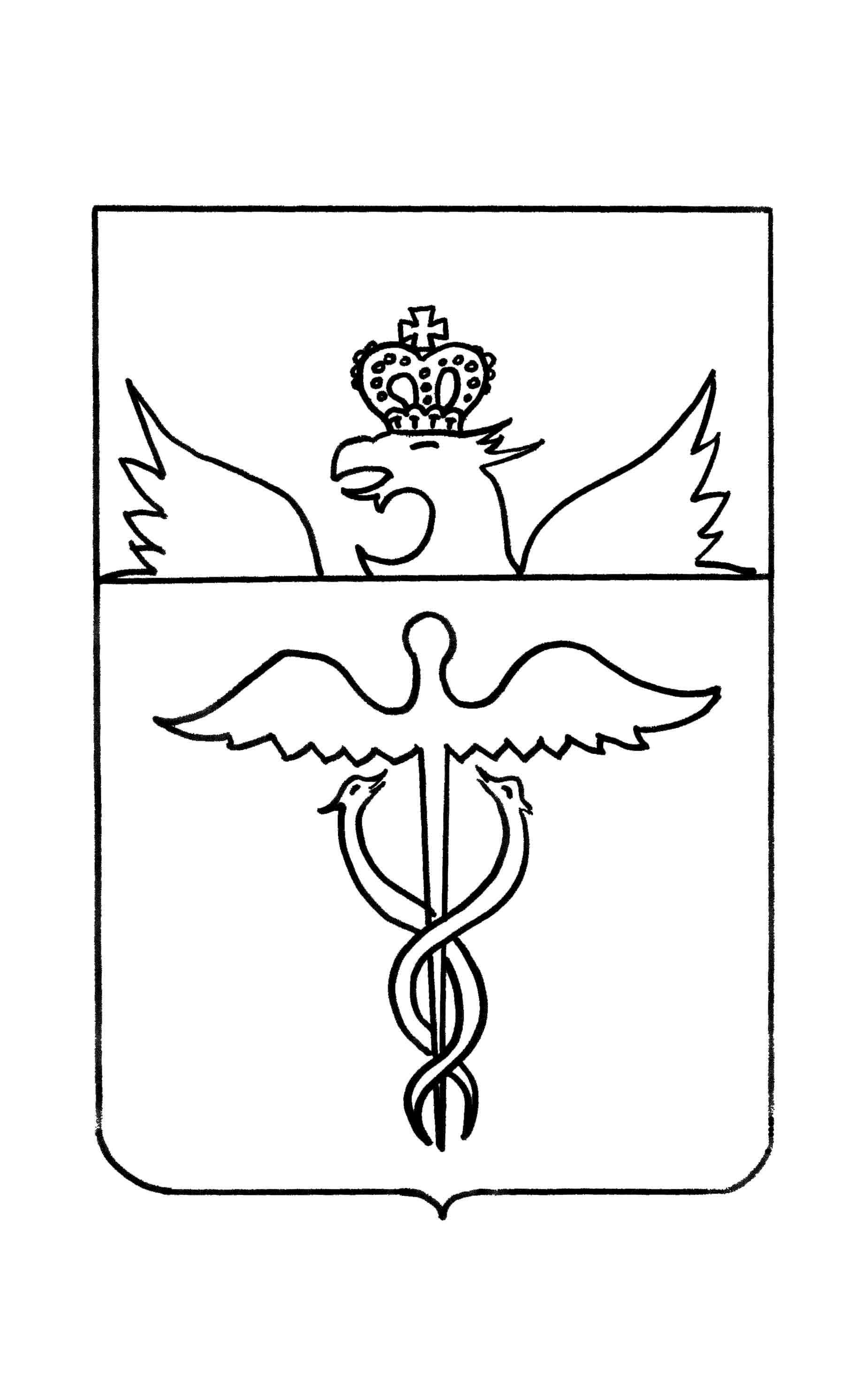 Совет народных депутатов Березовского сельского поселенияБутурлиновского муниципального районаВоронежской областиРЕШЕНИЕот 19.06.2017г.  № 97 пос. ЗеленыйО назначении досрочных выборов главы Березовского сельского поселения Бутурлиновского муниципального районаНа основании статьи 13 Закона Воронежской области от 27.06.2007 № 87 «Избирательный Кодекс Воронежской области» и статьи 14 Устава Березовского сельского поселения Бутурлиновского муниципального района, Совет народных депутатов Березовского сельского поселения Бутурлиновского муниципального районаР Е Ш И Л :1. Назначить досрочные выборы главы Березовского сельского поселения Бутурлиновского муниципального района на 10 сентября 2017года.2. Опубликовать настоящее решение в газете «Призыв» и обнародовать на территории Березовского сельского поселения.Исполняющий обязанности главы Березовского сельского поселения                                    Н.В. Дьяченков